Vem requerer:NOME NOME MATRÍCULACURSOCURSOCURSOTELEFONEE-MAILE-MAIL Aproveitamento de estudos Aproveitamento de estudos Entrega e Defesa de Qualificação Entrega e Defesa de Qualificação Entrega e Defesa de Qualificação Entrega e Defesa de Qualificação Trancamento de Disciplinas Trancamento de Disciplinas Entrega e Defesa de TCC ou equivalente segundo o regulamento do PPGTI Entrega e Defesa de TCC ou equivalente segundo o regulamento do PPGTI Entrega e Defesa de TCC ou equivalente segundo o regulamento do PPGTI Entrega e Defesa de TCC ou equivalente segundo o regulamento do PPGTI Análise de Justificativa de Falta Análise de Justificativa de Falta Interrupção de Estudos (1 semestre) Interrupção de Estudos (1 semestre) Interrupção de Estudos (1 semestre) Interrupção de Estudos (1 semestre) Revisão de Prova Revisão de Prova Reabertura de Matrícula Trancamento de Matrícula (1 semestre) Outros (exemplifique):Informações adicionais: 	Informações adicionais: 	Informações adicionais: 	Informações adicionais: 	Informações adicionais: 	Informações adicionais: 	Nestes termos pede deferimento.Nestes termos pede deferimento.Nestes termos pede deferimento.João Pessoa, PB, ___/___/_____João Pessoa, PB, ___/___/_____João Pessoa, PB, ___/___/_______________________________________Assinatura do requerente ou responsável__________________________________Assinatura do requerente ou responsável__________________________________Assinatura do requerente ou responsável__________________________________Assinatura do requerente ou responsável__________________________________Assinatura do requerente ou responsável__________________________________Assinatura do requerente ou responsável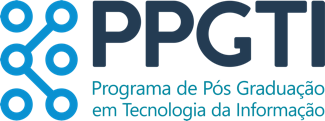 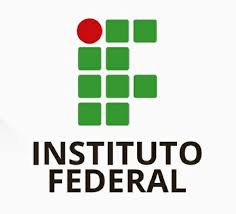 